LIFT Evaluation Form                              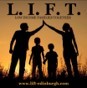 Support Type: Group work, One-one, employability, Creche, Mini’sLocation of Event: Muirhouse Millennium CentreStaff Member:Would you recommend LIFT to otherAny other commentsPlease tick your kevel of agreement listed belowStrongly AgreementAgreeDisagreeStrongly DisagreeNot relevantThe objective of the training / support were met.The materials were relevant.The content of the course was organised and easy to followThe staff are knowledgeable and very understanding to our needs.The activities within the centre are excellent and accessible